Познавательная встреча с молодыми и будущими избирателями «Становление выборной системы в Петровском Заводе» 15 сентября, в рамках предстоящих выборов депутатов Государственной Думы Федерального Российской Федерации восьмого созыва для студентов ГПОУ Петровск-Забайкальского филиалов «Читинский медицинский колледж» и «Читинский политехнический колледж» МБУК «Краеведческий музей» организовал и провёл познавательную встречу с молодыми и будущими избирателями «Становление выборной системы в Петровском Заводе».  Студенты не только слушали интересную информацию, но и приняли участие в деловой игре «Приказная изба», а также попытались вычленить «лишенцев» из списка избирателей Совета народных депутатов 1920 г.Подводя итоги, приняли решение - проявить свою гражданскую позицию, принять активное участие в выборах депутатов Государственной Думы нашей страны 19 сентября 2021 года под девизом «Молодые избиратели – ЗА будущее Забайкалья! ЗА будущее великой России!».  По окончании мероприятия получили на память от городской территориальной избирательной комиссии сувенирную продукцию: кружки, футболки, бейсболки, раздаточный материал (папки, блокнот, ручки). Во время мероприятия работала передвижная выставка рисунков и плакатов «Выборы глазами детей» (детская художественная школа им. Н.М. Полянского).Количество участников – 60 человек.                                 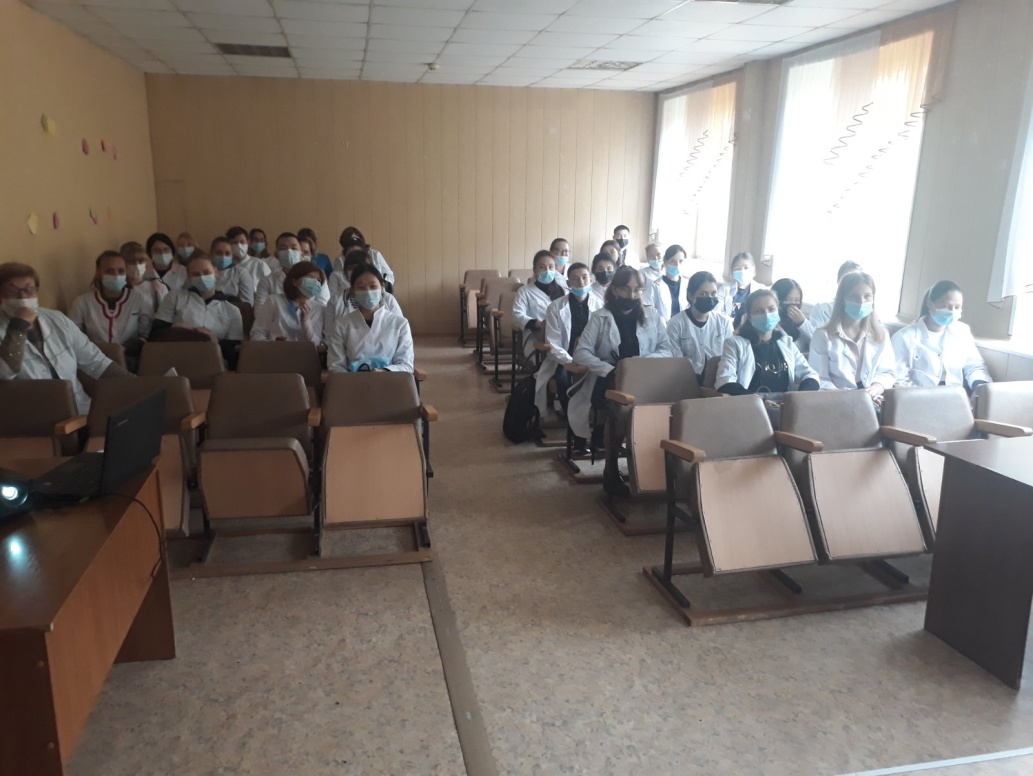 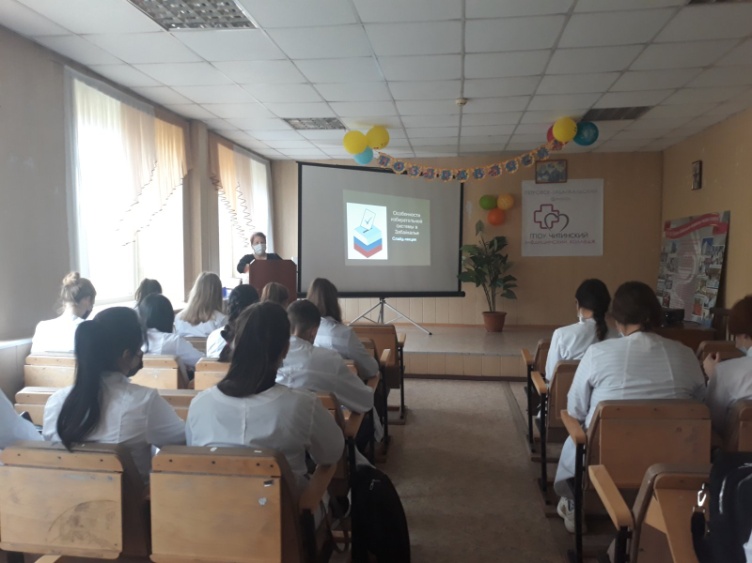 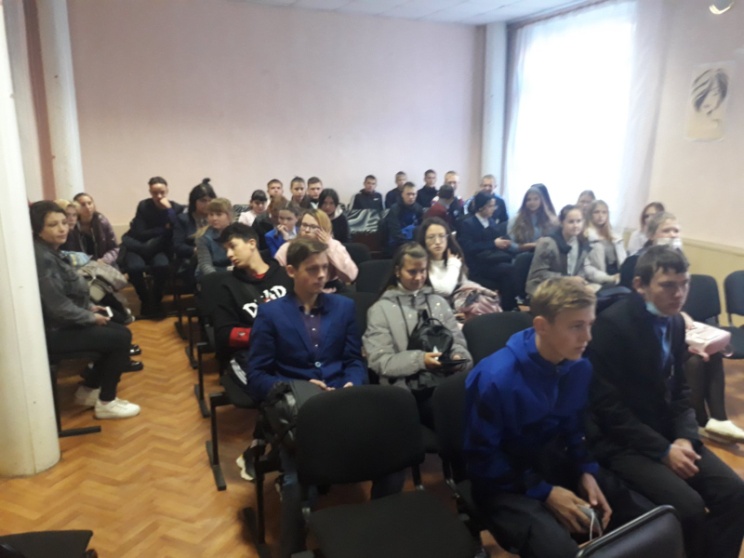 